SZKOŁA PODSTAWOWA Z ODDZIAŁAMI INTEGRACYJNYMI NR 330 IM. NAUCZYCIELI TAJNEGO NAUCZANIA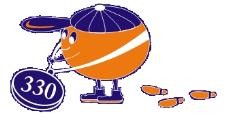 02-796 Warszawa, ul. Mandarynki 1Tel.: 226487929, fax.: 226487929sp330.ursynow.warszawa.pl,                                    e-mail: sp330@eduwarszawa.pl


WYSTĄPIENIE U UCZNIA ZACHOWAŃ NIEPOŻĄDANYCH (W TYM AGRESJI LUB AUTOAGRESJI), KTÓRE SPRAWIAJĄ, ŻE W OCENIE NAUCZYCIELA DZIECKO NIE JEST BEZPIECZNE, POZOSTAŁE DZIECI NIE SĄ BEZPIECZNE, NAUCZYCIEL NIE CZUJE SIĘ BEZPIECZNY LUB NAUCZYCIEL STRACIŁ KONTROLĘ NAD SYTUACJĄCel: Procedura określa postępowanie nauczycieli w przypadku ucznia przejawiającego zachowania autoagresywne i agresywne, stosującego przemoc fizyczną i psychiczną w stosunku do innych uczniów1.Nauczyciel wysyła przewodniczącego klasy lub innego odpowiedzialnego ucznia do sekretariatu szkoły z ustną informacją o potrzebie pomocy lub dzwoni do sekretariatu szkoły z prośbą o interwencję.2.Pracownik sekretariatu szkoły, powiadamia Dyrektora/wicedyrektora/pedagoga szkolnego oraz specjalistę pełniącego dyżur interwencyjny w danym dniu.3.Nauczyciel za pomocą wszelkich znanych mu i dostępnych metod, w tym przytrzymania, stara się uspokoić ucznia.4.W czasie oczekiwania na interwenta, jeżeli sytuacja tego wymaga, nauczyciel ogranicza kontakt ucznia z pozostałymi dziećmi poprzez:odizolowanie dziecka na terenie klasy,wyprowadzenie pozostałych uczniów z klasy.5.Na miejscu zdarzenia pojawiają się specjaliści/nauczyciele/terapeuci, delegowani przez Dyrektora/wicedyrektora lub inną upoważnioną osobę, którzy oceniając sytuację mają na względzie podjęcie wszelkich działań zapewniających bezpieczeństwo ucznia i pozostałych  osób.6.Interwenci podejmują decyzję o liczbie osób interweniujących w sprawie ucznia, który stworzył sytuację trudną.7.Specjaliści/nauczyciele /terapeuci próbują słownie uspokoić ucznia i odizolować go od grupy.8.W sytuacji, gdy ucznia nie da się uspokoić na terenie klasy, interwenci podejmują decyzję o dalszym miejscu interwencji.9.Uczeń może zostać wyprowadzony do gabinetu specjalistów, sali wyciszeń lub w inne   miejsce, w którym możliwe jest dalsze prowadzenie interwencji.10.W przypadku niereagowania na polecenia, uciekania, agresji i autoagresji specjaliści/interwenci używają niezbędnych środków, adekwatnych do sytuacji np. przytrzymania, w celu odizolowania dziecka i zapewnienia bezpieczeństwa jemu i innym uczniom.11.Jeżeli podjęta interwencja nie skutkuje wyciszeniem ucznia, interwent w porozumieniu z Dyrektorem/wicedyrektorem/pedagogiem szkolnym podejmuje decyzję o wezwaniu pogotowia ratunkowego lub/i policji.12.O wezwaniu pogotowia/policji poinformowany jest rodzic ucznia.13.Do czasu przybycia służb ratunkowych uczeń pozostaje pod opieką interwenta.14.Jeżeli na skutek podejmowanych działań, w ocenie interwenta uczeń jest w stanie wrócić do zespołu klasowego, podejmowana jest kontrolowana próba włączenia go do     klasy.15.W przypadku, kiedy uczeń nie stwarza zagrożenia dla siebie i pozostałych uczniów, interwent wycofuje się z kontaktu.16.Z podjętych działań nauczyciel wraz z osobą interweniującą sporządza notatkę służbową podpisaną przez uczestników zdarzenia (nauczyciel, interwent, przedstawiciel służb, rodzica dziecka, Dyrektora/wicedyrektora /pedagoga szkolnego).17.Notatki służbowe przechowywane są w dokumentacji ucznia u pedagoga szkolnego.